Государственное автономное профессиональное образовательное учреждение«Агинский педагогический колледж имени Базара Ринчино»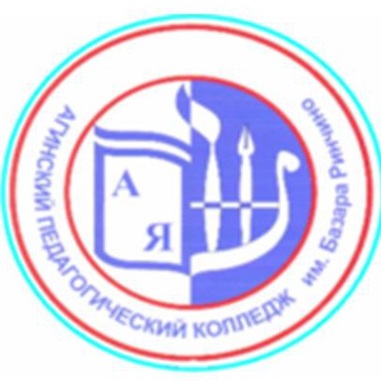 Методические рекомендации по написанию курсовой работы для студентов очной и заочной форм обучения Агинское  – 2019Рассмотрено и одобрено  на заседании  Научно-методического совета ГАПОУ «Агинский педагогический колледж им. Базара Ринчино»В методических рекомендациях изложены требования по подготовке, написанию и оформлению курсовой работы. В них содержатся алгоритм написания курсовой работы, образцы титульного листа, содержания, списка литературы, а также бланк отзыва руководителя. Данные рекомендации предназначены для студентов всех специальностей, независимо от формы обучения, и преподавателей, осуществляющих научное руководство данными видами учебно-исследовательской работы студентов.СОДЕРЖАНИЕОбщие положения Структура и содержание курсовой работы  Техническое оформление курсовой работы  Процедура защиты курсовой работы   Критерии оценки курсовой работы Литература ПриложенияОбщие положенияКурсовая работа – это самостоятельная разработка конкретной темы с элементами научного анализа, отражающая приобретенные студентом теоретические знания и практические навыки и умения  работать с различными источниками информации, делать обстоятельные и обоснованные выводы. В процессе выполнения курсовой работы студент приобретает навыки самостоятельной научной работы, осваивает современные методы организации и проведения исследований, учится работать со специальной литературой, развивает творческое мышление и умение аргументировано отстаивать свою точку зрения.Одним из главных итогов работы студента является усвоение им основных достижений современной науки по избранной теме. Нередко курсовая работа становится основой для последующего написания выпускной квалификационной работы. Наиболее содержательные, творчески выполненные курсовые работы могут быть рекомендованы научным руководителем к представлению на ежегодные конкурсы студенческих научных работ, либо к опубликованию в научных изданиях. Структура и содержание курсовой работыОбъём курсовой работы составляет 25–30 печатных страниц формата А-4. По содержанию курсовая работа должна носить реферативный характер. Курсовая работа имеет следующую структуру:-    титульный лист (Приложения 1-2),-    содержание с указанием глав, параграфов и страниц,-    введение,-   основную часть (разбитую на главы и параграфы),-   заключение,-   список использованной литературы,-   приложения.Структура курсовой работыТребования к введениюВведение – это своеобразная «визитная карточка» работы: одновременно и фундамент, и образ всего содержания исследования. Оно включает обоснование актуальности темы исследования и некоторые обязательные компоненты научного аппарата программы исследования. Во введении  возможен краткий обзор литературы по теме. Объем введения – 2-2,5 страницы текста. Методологический аппарат  курсовой работыАктуальность – степень важности исследуемой проблемы, ее социальная значимость. В актуальности кратко описывается состояние изучаемых фактов и явлений по данным литературных источников, определяется круг нерешенных или недостаточно решенных вопросов, отмечаются достоинства работ предшествующих исследователей и указывается то неисследованное, которое побудило Вас заняться проблемой. Это звучит примерно так: «К сожалению, в названных работах остались без внимания вопросы…».Противоречие –  центральный элемент педагогической проблемы, устранение которого может быть осуществлено с помощью решения вытекающей из него проблемы исследования. Противоречия могут возникнуть, например, между потребностями и возможностями, между новыми требованиями и сложившейся системой, между необходимостью и отсутствием способов и средств, позволяющих реализоватьчто-то в новых условиях и т. д.Проблема – вопрос, который возникает исходя из темы и на который нет однозначного  ответа, – это знание о незнании.Тема – лаконичное и четкое выделение аспектов исследуемой области.При выборе и формулировке темы курсовой работы следует помнить, что правильная формулировка поможет исследователю двигаться в конкретно очерченном пространстве исследования, отграниченного от других пространств. Поэтому В.В. Гузеев рекомендует в первой части формулировки темы указывать цель или проблему исследования, во второй – предмет, а в третьей – объект. Например, Формирование коммуникативных умений на уроках русского языка в начальной школе. Выбор темы предполагает самостоятельность студента, исходя из его уровня понимания и осознания актуальности темы, оценки ее теоретического и практического значения. Обязательным условием является соответствие темы работы требованиям Федеральных государственных образовательных стандартов к содержанию учебной дисциплины. Студентам рекомендуется выбирать конкретные «узкие» темы, так как это даст возможность глубже вникнуть в проблематику курсовой работы, избежать поверхностного, описательного характера излагаемого материала. В процессе работы возможна корректировка темы.Объект исследования – та область, в которой происходит изучение явления (предмета). Это педагогическое пространство, в рамках которого находится то, что будет изучаться. Объектом исследования могут быть образовательное учреждение, педагогический или ученический коллектив, система воспитательной работы школы, становление новой образовательной системы, учебно-воспитательный процесс, процесс обучения, воспитания или развития, процесс формирования определенного качества личности и т. д.Предмет исследования – свойство или отношение в объекте, которое подлежит глубокому специальному изучению. Как правило, предмет часто совпадает с темой исследования. Цель – то, что желают получить в результате проведенной работы. Цель исследования формулируется исходя из проблемы, которую необходимо разрешить студенту в процессе выполнения работы. Формулировка цели начинается с глаголов совершенного вида: изучить, выяснить, обосновать, выявить, определить, разработать, рассмотреть и т. д. Цель конкретизируется в задачах.Например,Тема: Особенности употребления устаревших слов в современном русском языке.Проблема: как употреблять устаревшие слова в современном русском языке?Объект: современный русский язык.Предмет: особенности употребления устаревших слов в современном русском языке.Цель: раскрыть особенности употребления устаревших слов в современном русском языке.Тема: Роль сюжетно-ролевой игры в развитии детей старшего дошкольного возраста.Проблема: в чем заключается роль сюжетно-ролевой игры в развитии детей старшего дошкольного возраста?Объект: процесс развития детей старшего дошкольного возраста.Предмет: роль сюжетно-ролевой игры в развитии детей старшего дошкольного возраста.Цель: определить роль сюжетно-ролевой игры в развитии детей старшего дошкольного возраста.Тема: Здоровьесберегающий компонент в процессе физического воспитания детей дошкольного возрастаПроблема: как представлен аспект сохранения здоровья дошкольников в процессе физического воспитания?Объект: процесс физического воспитания детей дошкольного возраста.Предмет: здоровьесберегающий компонент в процессе физического воспитания детей дошкольного возраста.Цель: изучить и проанализировать здоровьесберегающий компонент в процессе физического воспитания детей дошкольного возраста.Задачи – это, по выражению М.М. Поташника, «веер, в который развертывается цель». Это алгоритм достижения цели. Задачи служат не только конкретизации цели, но и дают представление о том, в каких направлениях должно идти исследование. Исходя из логики исследования, задачи должны соответствовать содержанию курсовой работы.Методы исследования.Приступая к исследованию, важно определить методы, с помощью которых будет собрана информация по избранной проблеме. Условно все методы можно разделить на две группы: теоретические и эмпирические, т. е. основанные на опыте. В связи с тем, что характеристика методов достаточно подробно изложена в специальной литературе и пособиях по педагогике, ограничимся их перечнем.Теоретические методы:- историко-генетический (исторический анализ проблемы;- моделирование (теоретическое построение возможной ситуации, структуры, системы),- сравнение,- аналогия,- систематизация,- классификация,- анализ,- синтез,- абстрагирование,- идеализация,- обобщение,- индукция,- дедукция.- метод изучения научной психолого-педагогической и методической литературы, архивных материалов и др.При выборе методов желательно воспользоваться критериями правильности их определения (по В.И. Загвязинскому):Адекватность объекту, предмету и задачам исследования.Соответствие современным принципам научного исследования (объективности, научности, учета динамики развития  объекта и предмета исследования, выделения основных факторов, единства логического и исторического, преемственности, концептуальности, системности, дополнительности и др.).Научная перспективность, т. е. обоснованное предположение о том, что выбранный метод даст новые и надежные результаты.Соответствие логической структуре исследования.Гармоническая взаимосвязь методов исследования с другими методами в единой методической системе, в которой происходит исследование. 10. Структура работы – это последовательность расположения ее основных частей. Например, курсовая работа состоит из введения, двух глав по теме исследования, заключения, списка использованной литературы и приложений.Требования к  основной части курсовой работыОсновная часть делится на главы и параграфы, которые должны быть соразмерными как по структурному делению, так и по объему. Как правило, первая глава посвящена теоретическим (психолого-педагогическим, философским и другим) аспектам проблемы, вторая – описанию методов и методик, анализу передового педагогического опыта на основе изучения научно-методической литературы, периодической печати, материалов научно-практических конференций. Каждый параграф и главу нужно завершать краткими выводами.Требования к заключениюЗаключение – это не просто перечень полученных результатов, а синтез накопленной в основной части информации. Здесь важно последовательно, логически стройно изложить полученные итоги и их соотношение с целью и задачами, поставленными во введении. Заключение предполагает наличие обобщенной оценки проделанной работы. При этом следует указать, в чем заключается ее главный смысл, какие важные научные результаты получены, какие встают новые задачи. В некоторых случаях возникает необходимость указать пути дальнейшего исследования, а также конкретные задачи,  которые придется решать в первую очередь. Практические предложения значительно повышают ценность теоретического материала.Типичной ошибкой, допускаемой при написании заключения к курсовой работе, является несоотнесенность выводов заключения с указанными во введении задачами. Например, выделенные четыре задачи исследования предполагают четыре вывода в заключении, возможен пятый вывод, который указывает на перспективу использования полученных результатов. Объем заключения примерно равен объему введения.Требования  к списку использованной литературыВ процессе подготовки курсовой работы необходимо использовать материалы современных изданий (не менее пятнадцати последних 5 лет). Источники должны быть перечислены в алфавитной последовательности. Основное требование к списку литературы – достоверность, поэтому описание составляется непосредственно по документу. Необходимо указать фамилию и инициалы автора, название источника, место издания, название издательства, год издания, количество страниц. В общий список литературы включают все документы, используемые при написании научной работы, независимо от их  носителя, включая электронные издания и ресурсы Интернет.Примеры библиографических записейКнига одного-трех авторов:Мижериков В.А., Ермоленко М.Н. Введение в педагогическую профессию: учебное пособие для студентов педагогических учебных заведений. – М.: Педагогическое общество России, 2017. – 288 с.Статья из журнала:Матвеева Д.А. Роль предметов общеобразовательного цикла в профессиональной подготовке студентов ссузов // Среднее профессиональное образование. – 2018. –  № 12. – С. 10-11.Статья из книги, сборника:Озеркова И.А. Классификация ключевых образовательных компетенций с позиции философии космизма // Компетенции в образовании: опыт проектирования: сборник научных трудов / Под ред. А.В. Хуторского. – М.: Научно-внедренческое предприятие ИНЭК, 2016. – С. 54-59.Книга четырех и более авторов:Познавательные процессы и способности в обучении: учебное пособие для студентов пед. институтов / В.Д. Шадриков, Н.П. Анисимова, Е.Н. Корнеева и др. / Под ред. В.Д. Шадрикова. – М.: Просвещение, 2015. – 142 с.Электронный ресурс:Ильина С.П. Становление образа современного педагога как условие развития профессиональной компетентности студентов педагогического вуза [Электронный ресурс]. URL: http://fit-herzen-conf.ru/ilyna.html (дата обращения: 11.10.19).ПриложенияПриложения являются компонентом курсовой работы. Сюда входят различные таблицы, схемы, раздаточный материал, графики, диаграммы, иллюстрации, разработки уроков, занятий, копии различных документов, т. е. материалы, которые иллюстрируют положения работы, но не могут быть помещены в тексте ввиду своего объема. Приложения не включают в общий объем работы.Техническое оформление курсовой работыКурсовая работа набирается на одной стороне стандартного листа бумаги формата А-4. Текст печатается через полуторный интервал. Цвет шрифта должен быть черным, шрифт Times New Roman, размер 14 пт. Текст следует печатать, соблюдая следующие размеры полей: верхнее и нижнее – 20 мм, левое – 30 мм, правое – 10 мм. Абзацный отступ должен быть одинаковым по всему тексту и составлять 1,25 см.  В тексте курсовой работы рекомендуется чаще применять красную строку, выделяя законченную мысль в самостоятельный абзац, поскольку слишком крупный абзац затрудняет восприятие смысла и свидетельствует о неумении четко излагать мысль. Выравнивание текста по ширине. Все страницы обязательно должны быть пронумерованы. Нумерация листов должна быть сквозной. Номер листа проставляется арабскими цифрами. Нумерация листов начинается с третьей страницы. Номер страницы на титульном листе и содержании не проставляется. Номера страниц проставляются в центре нижней части страницы без точки.Каждая структурная часть работы (титульный лист, содержание, введение, глава, параграф и т. д.) начинается с новой страницы.Заголовки печатаются 14 шрифтом, начинаются с прописной буквы, полужирным шрифтом не выделяются. В конце заголовков, располагаемых посередине строки, точка не ставится. Также не допускается подчеркивание заголовков и переносы в их словах. Если заголовок включает несколько предложений, их разделяют точкой. Расстояние между названием главы,  параграфа и следующим за ними текстом составляет одну пропущенную строку.Главы нумеруются арабскими цифрами (1, 2, 3). Параграфы нумеруются арабскими цифрами в пределах главы (1.1., 1.2., 2.1.). После цифры ставится точка и пишется соответствующий заголовок.К словам в тексте работы не допускается применять тип выделения (курсив, подчеркивание или полужирный шрифт).В тексте не допускается сокращение названий, наименований. Допустим вариант, например: Федеральный государственный образовательный стандарт (далее ФГОС).Курсовая работа обязательно должна быть скреплена.Оформление ссылокВ учебно-исследовательской работе должны обязательно делаться ссылки на тот литературный источник, откуда взят материал, поскольку в этом проявляется культура отношения к чужой мысли, чужому труду. Ссылка, предназначенная для поиска документа (объекта ссылки), приводится в тексте в виде номера, соответствующего литературному источнику или нормативному документу, приведенному в списке использованной литературы, и заключается в квадратные скобки. Например, [12].В ссылке, если ее приводят на конкретный фрагмент текста документа, указывают не только порядковый номер источника согласно списку литературы, но и номер страницы, на которой помещена цитата. Сведения разделяют запятой:  [11, с. 105]. Если объектов ссылки несколько, то их объединяют в одну комплексную библиографическую ссылку, сведения в которой разделяются точкой с запятой с пробелами до и после этого предписанного знака: [3 ; 14] или [9, с. 123 ; 15, с. 26].Например, в тексте: 1. Общий список справочников по терминологии, охватывающей время не позднее середины ХХ века, дает работа библиографа И. М. Куфмана [59]2. Экспериментирование – способность сознательно и целенаправленно создавать условия, в которых предметы наиболее выпукло обнаруживают свою скрытую в обычных ситуациях сущность, а также способность проследить и проанализировать особенности "поведения" предметов в этих условиях [3, 8,12].3. Выдающие зарубежные учёные в области дошкольной педагогики Ф. Фребель, М. Монтессори, О. Декорли справедливо считали, что сенсорное воспитание, направленное на обеспечение полноценного сенсорного развития, является одной из основных сторон дошкольного воспитания [25, с.3].В списке использованной литературы:3.   Асмолов А.Г., Бурменская Г.В., Володарская И.А. Как проектировать универсальные учебные действия в начальной школе. От действия к мысли: пособие для учителя/;под ред. А.Г. Асмолова. – 3-е изд. – М.: Просвещение, 2017.-152 с.8.  Григорьев Д.В. Внеурочная деятельность школьников. – М.: Просвещение, 2015. – 223с.12. Кикоин Е. И. Младший школьник: возможности изучения и развития. - М.:                   Просвещение,2017. – 89 с.59.  Куфман И. М. Терминологические словари: библиография. М., 2015. - С. 138.25. Сенсорное воспитание в детском саду: Пособие для воспитателей. / Под ред. Н.Н. Поддьякова, В.Н. Аванесовой. – Академия, 2016.Оформление таблицТаблицы, в основном, применяются для оформления большого массива текстовых и цифровых данных, которые нуждаются в классификации и наглядном сопоставлении. Ссылка на таблицу в тексте дается по ее номеру (табл. 1), повторная ссылка на эту же таблицу оформляется следующим образом: (см. табл. 1). Над таблицей с правого края листа помещается слово «Таблица» и ставится ее порядковый номер. Ниже, на следующей строке печатается название таблицы, которое  должно быть выровнено по центру. Точка в конце названия таблицы не ставится. После названия помещается сама таблица. Все таблицы должны иметь сквозную нумерацию арабскими цифрами в пределах всей работы.Заголовки столбцов и строк таблицы должны начинаться с прописной буквы, если они имеют самостоятельное значение, либо со строчной, если подзаголовок строки или столбца составляет одно предложение с соответствующим заголовком. Параметры по столбцам называются в единственном числе («Фамилия, имя учащегося», а не «Фамилии, имена учащихся»). Заголовки записывают, как правило, параллельно строкам таблицы. При необходимости можно заголовки записывать перпендикулярно строкам.В графах таблицы не допускается оставлять свободные места. Если соответствующие данные отсутствуют, в графе проставляется прочерк (тире) или пишется слово «нет». Цифры в столбцах следует проставлять таким образом, чтобы разряды чисел по всему столбцу были расположены один под другим (например, выровнены направо).При необходимости таблицу можно переносить на другую страницу. В этом случае допустимы два варианта оформления. Первый заключается в том, что заголовки столбцов (или строк) таблицы пронумеровываются, и на следующей странице не повторяется текст заголовков, а проставляется только соответствующий номер столбца (строки). Над продолжением таблицы сверху печатаются слова «Продолжение таблицы 1» Название таблицы на новой странице не повторяется.Второй вариант заключается в использовании стандартных функций текстового редактора (например, MicrosoftWord), который позволяет при переносе таблиц на следующую страницу автоматически повторять названия заголовков столбцов (строк) таблицы. В этом случае слова «Продолжение таблицы...» можно не печатать.Не допускается начинать таблицу внизу страницы, если после названия таблицы остается только заголовочная часть таблицы, либо заголовочная часть, а также  одна-две строки содержания; причем основная часть таблицы при этом оказывается на следующем листе. Не допускается также перенос таблицы на следующую страницу, при котором на нее переносятся одна-две строкисодержания таблицы. В этом случае следует либо несколько уменьшить размер шрифта, используемый в таблице (не менее 12), чтобы таблица поместилась целиком на предыдущем листе; либо немного увеличить интервалы между строками таблицы, чтобы таблица располагалась на страницах более равномерно. Оформление иллюстративного материала Иллюстративный материал (таблицы, графики, рисунки, формулы, схемы, диаграммы и т.п.) включается в работу с целью наглядности аргументации и обоснования полученных решений. В основной части работы помещается только тот материал, который способствует лучшему обоснованию полученных выводов. Таблицы, отчетные формы и другой фактический материал, который представляет собой исходные данные, на основании которого проводилось исследование, в основной текст работы не включаются, но могут быть вынесены в приложение. Графики и диаграммы, построенные на основе исходных фактических данных, рекомендуется включать непосредственно в основной текст работы. Количество иллюстраций определяется содержанием работы, должно соответствовать тексту и быть достаточным для его понимания. Все иллюстрации должны иметь названия и последовательную  нумерацию арабскими цифрами в пределах всей работы. Рисунки (схемы, диаграммы, графики и т. д.) располагают так, чтобы их было удобно рассматривать без поворота курсовой работы или с поворотом по часовой стрелке.Ссылки на рисунок делают по типу: на рис. 3 (рис. 3), а при повторных ссылках (см. рис. 3).После номера рисунка к каждому рисунку ставится подрисуночная надпись (название рисунка). Номер рисунка и подрисуночная надпись помещаются внизу рисунка, по центру относительно рисунка. При необходимости рисунок может содержать также поясняющие надписи.Оформление приложенийПриложения оформляются после списка использованной литературы и располагаются в порядке ссылок в тексте. Каждое приложение оформляется с нового листа с указанием в правом верхнем углу страницы слова «Приложение» и его номера (например, Приложение 1). Если приложение одно, то оно не нумеруется. Приложение должно иметь заголовок, который записывают по центру с прописной буквы отдельной строкой. Страницы приложений не нумеруются.4. Процедура  предварительной защиты курсовой работыЗа организацию предварительной защиты отвечает выпускающая кафедра. Обязательными участниками предзащиты являются руководитель работы, преподаватели кафедры. При отсутствии руководителя на предзащите без уважительной причины студент может быть не допущен до предзащиты.Первый этап предварительной защиты курсовой работы проводится с 1 по 27 декабря. Целью первого этапа предзащиты является контроль и оценка качества выполнения студентом курсовой работы. Для прохождения первого этапа предварительной защиты студент должен иметь черновик курсовой работы, защитное слово, подготовленное по результатам написания курсовой работы. Результатом первого этапа предварительной защиты является предложения по улучшению качества работы, корректировке темы либо решение о повторном прохождении первого этапа предзащиты.Издание приказа об утверждении тем курсовых работ (не позднее 1 марта текущего учебного года) по результатам корректировки тем курсовых работ (по необходимости) на первом этапе предзащиты.Организация второго этапа предзащиты. Второй этап предзащиты проводится не позднее, чем за 3 недели до защиты курсовой работы. Целью этого этапа является определение готовности курсовой работы к защите.Для прохождения второго этапа предварительной защиты студент должен иметь печатный, но не сброшюрованный вариант курсовой работы, защитное слово. По результатам второго этапа предварительной защиты принимается решение о готовности курсовой работы к защите.Предварительная защита оформляется протоколом, в котором указываются замечания по содержанию и оформлению курсовой работы.Организация процедуры нормоконтроляДля получения допуска к защите курсовая работа проходит процедуру нормоконтроля. Целью процедуры нормоконтроля является установление соответствия курсовой работы требованиям к ее оформлению. Организация и проведение процедуры обеспечивается заведующим кафедрой. Для прохождения нормоконтроля полностью законченная и оформленная, но не сброшюрованная работа сдается студентом руководителю на проверку не позднее, чем за 14 дней до защиты.Нормоконтроль осуществляется в течение 3 дней. По результатам нормоконтроля оформляется соответствующий акт, в котором фиксируется наличие/отсутствие замечаний по оформлению курсовой работы (Приложение 4). При наличии замечаний, работа возвращается студенту для их устранения. После устранения замечаний работа проходит повторный нормоконтроль.Для получения допуска к защите курсовая работа в сброшюрованном виде сдается с письменным отзывом руководителя, рецензией, актом нормоконтроля за 5 дней до защиты руководителю кафедры.Порядок получения допуска к защитеДля получения допуска к защите работа подписывается в следующей последовательности: 1) руководитель курсовой работы; 2) заместитель директора по учебной работе.  Курсовая работа не допускается к защите при нарушении минимальных требований к оформлению. Образовательная организация после ознакомления с отзывом руководителя решает вопрос о допуске обучающегося к защите. После получения допуска к защите курсовая работа на электронном носителе (вся курсовая работа должна находиться в одном файле в текстовом редакторе) должна быть сдана студентом заведующему кафедрой для формирования архива курсовых работ и его последующего хранения.5. Процедура  защиты курсовой работыНа защите студент делает краткое сообщение (7 минут), при этом ему необходимо соблюсти «правило золотой пропорции»: время для выступления распределяется так, чтобы на вступление было 14 %, на главное содержание – 62 %, на заключение – 24 %. Это значит, что:Примерный план выступления можно представить следующим образом:1. Общая характеристика работы:тема;мотивы выбора темы;круг основных вопросов, раскрытых в теме, планработы;основные литературные источники, использованные в работе при раскрытии темы;краткое содержание экспериментальной работы, осмысление и оценка которой дана в содержании работы.2. Характеристика основного содержания работы:сущность проблемы, раскрытой в теме;позиция ученых и оценочные суждения автора относительно ее основных аспектов;анализ и оценка практического опыта решения указанной проблемы с позиции теории вопроса;пути совершенствования работы с детьми, определение перспективных линий в эффективной реализации изучаемой проблемы на практике.3. Самооценка результата и качества выполненной работы:какие задачи ставились в процессе работы над темой и как удалось их решить,степень удовлетворенности результатами проделанной работы,над какими вопросами темы можно продолжить работу.По окончании сообщения студент отвечает на вопросы членов комиссии.Далее зачитывается отзыв руководителя на курсовую работу.Затем автор работы высказывает свое мнение по поводу замечаний, сделанных в отзыве. Критерии оценки курсовой работыКритерии оценки:актуальность выбранной темы,четкая характеристика методологического аппарата курсовой работы,степень усвоения студентом понятий и категорий по теме исследования,широта охвата источников и грамотность их анализа,умение формулировать основные выводы по результатам анализа конкретного материала,самостоятельность и творческий подход к написанию работы,теоретическая и практическая значимость работы,языковая грамотность и стиль изложения,соответствие оформления работы установленным требованиям,выступление автора на защите работы,умение свободно беседовать по любому пункту плана, способность понять суть задаваемых по работе вопросов и сформулировать точные ответы на них, наличие качественно выполненного презентационного материала или (и) раздаточного, не дублирующего основной текст защитного слова, а являющегося его иллюстративнымфоном.Оценка за курсовую работу: если студент выполнил 65-80 % указанных выше требований, ему ставится оценка «удовлетворительно», 80-90 % – «хорошо», 90-100 % – «отлично».Критерии, при наличии хотя бы одного из которых работа оценивается только на «неудовлетворительно»:тема курсовой  работы не соответствует содержанию работы,работа перепечатана из Интернета, CD-ROM или других носителей информации,неструктурированный план курсовой работы;объем работы менее 15 страниц печатного текста,оформление работы не соответствует установленным требованиям.Приложение 1Образец оформления титульного листа  для студентов очной формы обучения (шрифт 14, интервал 1,5, полужирным не выделяется)Министерство образования, науки и молодежной политикиЗабайкальского краяГосударственное автономное профессиональное образовательное учреждение «Агинский педагогический колледж им. Базара Ринчино»Курсовая работа студентки 3 курсаспециальности   44.02.01  Дошкольное образованиеСтарицыной Юлии Андреевны(Ф.И.О. в родительном падеже)Формирование предпосылок здорового образа жизни у детей старшего дошкольного возраста посредством валеологических игр(тема без кавычек, с прописной буквы, шрифт 14, точка не ставится)Допустить к защите:                                    Руководитель: Сафонова Л.А.,Зам.директора по учебной работе                  преподаватель   педагогикиБогиня В.А.«_____»___________2019г.Агинское,  2019Приложение 2Образец оформления титульного листа для студентов заочной формы обучения  (шрифт 14; интервал 1,5; полужирным не выделяется)Министерство образования, науки и молодежной политикиЗабайкальского краяГосударственное автономное профессиональное образовательное учреждение «Агинский педагогический колледж им. Базара Ринчино»ЗАОЧНАЯ ФОРМА ОБУЧЕНИЯ(все прописные, шрифт 14)Курсовая работа студентки 2 курсаспециальности   44.02.01  Дошкольное образованиеЕмельяновой Алены Ивановны(Ф.И.О. в родительном падеже)Проектная деятельность как средство развития познавательного интереса у детей старшего дошкольного возраста (тема без кавычек, с прописной буквы, шрифт 14, точка не ставится)Допустить к защите:                                    Руководитель: Сафонова Л.А.,Зам.директора по учебной работе                  преподаватель   педагогикиБогиня В.А.«_____»___________2019г.Агинское,  2019Приложение 3Бланк написания отзыва руководителяОТЗЫВО работе студента ____________________________________________________________________________________________________________________по выполнению курсовой  работы по специальности __________________________________________________Тема _______________________________________________________________________________________________________________________________Объем работы _______________________________________________________________________________________________________________________Заключение о степени соответствия выполненной работы по заданию __________________________________________________________________________________________________________________________________________Проявленная самостоятельность при выполнении работы __________________________________________________________________________________Плавность и дисциплинированность в работе ___________________________Умение пользоваться литературным материалом __________________________________________________________________________________________
Индивидуальные особенности студента ____________________________________________________________________________________________________________________________________________________________________Положительные стороны работы ____________________________________
________________________________________________________________________________________________________________________________________________________________________________________________________________________________________________________________________Недостатки работы _____________________________________________________________________________________________________________________________________________________________________________________
Характеристика общепрофессиональной и предметной подготовки студента ____________________________________________________________________________________________________________________________________Заключение по работе в целом, оценка работы ______________________________________________________________________________________________________________________________________________________________________________________________________________________________________________________________________________________________________________________________________________________________________________________________________________________________________					Руководитель ________________________Образец написания отзыва руководителяОТЗЫВО работе студента  645 группы Митупова Булата Базаровичапо выполнению курсовой работы по специальности     53.02.01 Музыкальное образование Тема   Особенности развития музыкально -ритмических навыков у детей старшего дошкольного возраста в процессе освоения образовательной области «Музыка».Объем работы 29 страницЗаключение о степени соответствия выполненной работы по заданию соответствует всем требованиям, предъявляемым подобного рода работамПроявленная самостоятельность при выполнении работы в должной мере Плавность и дисциплинированность в работе студент работал согласно  плану, показал заинтересованность в исследовательской деятельностиУмение пользоваться литературным материалом студент умеет находить нужные источники, анализировать, вычленять материал по своей  теме исследовательской деятельности Индивидуальные особенности студента Булат дисциплинирован, тактичен, с уважением относится к труду преподавателя, хорошо танцует, входит в хореографический состав студенческого ансамбля «Сансара»Положительные стороны работы  работа актуальна. Заслуживает внимания каждый параграфНедостатки работы  Имеющие недостатки в работе в ходе консультаций Булатом  устранены. В данный момент не выявлены.
Характеристика общепрофессиональной и предметной подготовки студента Общепрофессиональная и предметная подготовка студента достаточная. Студент теоретически готов к педагогической деятельности. Заключение по работе в целом, оценка работы Тема курсовой работы актуальна. Состоит из двух глав. В 1 главе дано теоретическое обоснование развития музыкально-ритмических умений и навыков у детей старшего дошкольного возраста в процессе освоения образовательной области «Музыка». 2 глава посвящена развитию музыкально-ритмических умений и навыков у детей старшего дошкольного возраста в процессе освоения образовательной области «Музыка».  В целом работа соответствует всем требованиям, предъявляемым к  курсовым  работам и при успешной защите заслуживает оценки «отлично».					Руководитель  Башинова М.Г._____________Приложение 4Акт о соответствии курсовой работы требованиям к оформлениюФИО студента(ки) _____________________________________________________________Специальность ________________________________________________________________Тема работы___________________________________________________________________Руководитель__________________________________________________________________Ответственный за нормоконтроль 1. Научный руководительПодпись, ФИО_________________________________________________________________Дата_________________________________________________________________________Ответственный за нормоконтроль 2. Зав.кафедройПодпись, ФИО________________________________________________________________Дата_________________________________________________________________________СтруктураТеоретический  типВведениеРаскрывается актуальность, практическая значимость темы, обосновываются мотивы ее выбора, приводится обоснование всего методологического аппарата исследовательской работы. Формулируются цель и задачи работы.Раздел 1Излагаются история вопроса, уровень разработанности проблемы в теории и практике посредством сравнительного анализа литературы. Первая глава посвящена объекту исследования.Раздел 2Вторая глава  посвящена предмету исследования. Даются анализ передового педагогического опыта, описание педагогической деятельности, методов или методик, их реализации. Можно включить систему разработанных уроков, занятий, УМК и т. п. с обоснованием их разработки и методическими указаниями к их применению.  ЗаключениеВыводы и рекомендации относительно возможности использования материалов работы.СписоклитературыОформляется в алфавитном порядке, не менее 15 источниковПриложенияВ них входят глоссарий, таблицы, диаграммы, графики, анкеты и т. п.ЭтапВремя выступления (7 минут)Вступление1мин.Основная часть4,3 мин.Заключение1,7 мин.Объект нормоконтроляКритерии осуществления нормоконтроляНормоконтроль1Нормоконтроль 2Титульный лист, оглавлениеПравильность оформления титульного листаТитульный лист, оглавлениеПравильность оформления оглавленияОформление текста КРРазмер полей страниц документа; абзацные отступы, расстояния между текстом и заголовками глав, параграфовОформление текста КРПравильность нумерацииОформление текста КРПравильность оформления структурных частей работы (введения, глав, параграфов, выводов по главам, заключения, приложений)Список использованной литературыПеречень источников использованной литературы  соответствует требованиям 